ГОСУДАРСТВЕННОЕ ПРИРОДООХРАННОЕ УЧРЕЖДЕНИЕ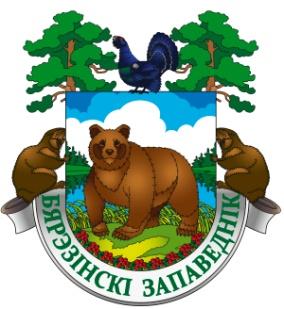 «БЕРЕЗИНСКИЙ БИОСФЕРНЫЙ ЗАПОВЕДНИК»Витебская обл., Лепельский р-н, д. Домжерицы, ул. Центральная, д. 3тел. +375 (2132) 37744, 37742 (факс)e-mail: tourism@berezinsky.by  сайт: www.berezinsky.by__________________________________________________________________________________________________________________________________
Тур "Романтический уик-энд"NB! Порядок и время предоставления услуг может варьироватьсяБронирование и информация по тел.: +375 (2132) 37730, +375 (44) 5545552	e-mail: tourism@berezinsky.byХорошего отдыха!День 1День 1   с 12:00 Приезд в Березинский заповедник (д. Домжерицы)Заселение в гостиничный комплекс «Сергуч» (При себе иметь паспорт)      13:00Обед в ресторане «Сергуч» (по желанию за дополнительную плату)      14:00Экскурсия «По Лесной заповедной тропе» (3 км)(Всего за пару часов перед Вами, сменяя друг друга, раскроют свои тайны заповедные леса и болота)      16:00Экскурсия по «Лесному зоопарку» и «Зоопарку домашних животных»(Вы познакомитесь с зубром Валерой, медведицей Умкой, пони Пончиком                    и другими жителями вольеров)      18:00Ужин в ресторане «Сергуч»      20:00«Кинотеатр для двоих»                                                                       Бонус! Просмотр романтического фильма в Доме экологического просвещенияДень 2День 2      09:00 Завтрак в ресторане «Сергуч»      10:00-      12:00Конная прогулка «Верхом по белорусской сельве»(Проводится базовое обучение; вес наездника - до 95 кг; возраст наездника – с 14 лет)      13:00Обед в ресторане «Сергуч» (по желанию за дополнительную плату)до  20:00Выселение из ГК «Сергуч». ОтъездСтоимость тура:Проживание в гостиничном комплексе «Сергуч»- Однокомнатный двухместный номер «Стандарт» - 106 BYN/ номер- Двухкомнатный двухместный номер «ДеЛюкс» - 133 BYN/ номер- Двухкомнатный двухместный номер «Романтический» - 146 BYN/ номер - Двухкомнатный двухместный номер «Премиум» - 226 BYN/номер - Трёхкомнатный четырехместный номер «Семейный» - 212 BYN/ номер- Дополнительное место - 43 BYN/челИные туристические услуги:  - Питание (завтрак, ужин) – 33 BYN/чел                 - Входные билеты и экскурсионное обслуживание в вольерах «Лесной зоопарк» и «Зоопарк домашних животных», экскурсионное обслуживание «По лесной заповедной тропе», конная прогулка «Верхом по белорусской сельве»   – 83 BYN/ чел*Многодетным семьям предоставляется скидка на входные билеты и экскурсионное обслуживание в размере 25%